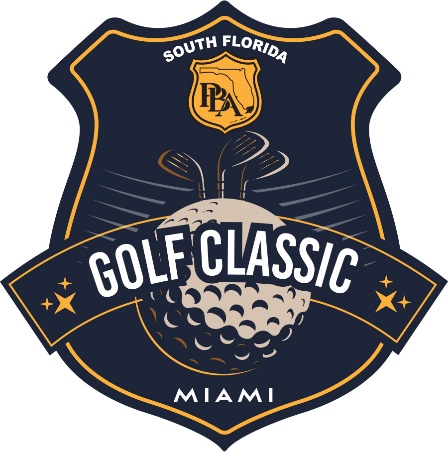 REGISTRATION FORMPlayer 1:Name: ________________________________ Cellphone number: ________________________Email: _________________________________ Polo shirt size: (S)____(M) ____(L)____(XL) ____(XXL)____(XXXL) ____Player 2:Name: ________________________________ Cellphone number: ________________________Email: _________________________________ Polo shirt size: (S)____(M) ____(L)____(XL) ____(XXL)____(XXXL) ____Player 3:Name: ________________________________ Cellphone number: ________________________Email: _________________________________ Polo shirt size: (S)____(M) ____(L)____(XL) ____(XXL)____(XXXL) ____Player 4:Name: ________________________________ Cellphone number: ________________________Email: _________________________________ Polo shirt size: (S)____(M) ____(L)____(XL) ____(XXL)____(XXXL) ____Team Contact Information:Team name: ____________________________ Contact name: __________________________Please bring Registration Form and Donation payable to The Love Fund Inc. to:SF PBA Building 10680 NW 25th Street, 3rd Floor, Doral, FL 33172 by March 1, 2024.